Алгоритм ухода за полостью ртаАлгоритм ухода за полостью ртаI Подготовка к процедуре:1)	Идентифицировать пациента, представиться, объяснить ход и цель процедуры. Убедиться в наличии у пациента добровольного информированного согласия на предстоящую процедуру введения лекарственного препарата и его переносимость. В случае отсутствия такового уточнить дальнейшие действия у врача. Подготовить всё необходимое для выполнения процедуры. (Рис. 1)2)	Обработать руки гигиеническим способом, осушить.3)	Расположить пациента в одном из следующих положений:а) на спине под углом более 45°. если это не противопоказано, илиб) лежа на боку, илив) лежа на животе (или спине), повернув голову вбок. (Рис. 2)7)	Надеть перчатки.8)	Обернуть полотенце вокруг шеи пациента. (Рис. 3)II	Выполнение процедуры:1)	Приготовить мягкую зубную щетку (без зубной пасты) для чистки зубов. Смочить ее в приготовленном антисептическом растворе. При отсутствии зубной щетки можно использовать марлевую салфетку, закрепленную на зажиме или пинцете. (Рис. 4)2)	Произвести чистку зубов, начиная с задних зубов, и последовательно вычистить внутреннюю, верхнюю и наружную поверхность зубов, выполняя движения вверх-вниз в направлении от задних к передним зубам. (Рис. 5) Повторить те же действия с другой стороны рта. Процедура повторяется не менее двух раз. Использовать шпатель для обнажения зубов. (Рис. 6)3)	Сухими тампонами промокнуть ротовую полость пациента для удаления остатков жидкости и выделений из полости рта. (Рис. 7)4)	Попросить больного высунуть язык. Если он не может этого сделать, то необходимо обернуть язык стерильной марлевой салфеткой и левой рукой осторожно вытянуть его изо рта. (Рис. 8)5)	Салфеткой, смоченной в антисептическом растворе, протереть язык, снимая налет, в направлении от корня языка к его кончику. (Рис. 9) Отпустить язык, сменить салфетку.6)	Салфеткой, смоченной в антисептическом растворе, протереть внутреннюю поверхность щек, пространство под языком, десны пациента. (Рис. 11)7)	При сухости языка смазать его стерильным глицерином. (Рис. 10)8)	Обработать последовательно верхнюю и нижнюю губы тонким слоем вазелина (для профилактики трещин на губах). (Рис. 12)III	Завершение процедуры:1) Убрать полотенце. Разместить пациента в удобном положении.2)	Собрать принадлежности по уходу и доставить в специальную комнату для дальнейшей обработки.3)	Снять перчатки, поместить их в контейнер для дезинфекции. (Рис. 13)4)	Обработать руки гигиеническим способом, осушить.5)	Уточнить у пациента о его самочувствии.6)	Сделать соответствующую запись о выполненной процедуре в медицинской документации.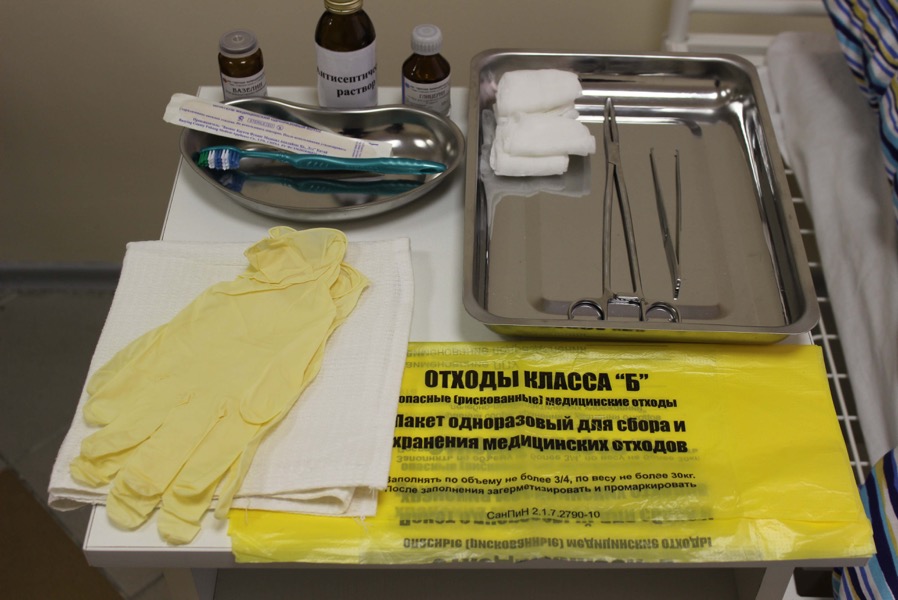 Рисунок 1. Необходимые инструменты  и материалы для выполнения манипуляции по уходу за полостью рта.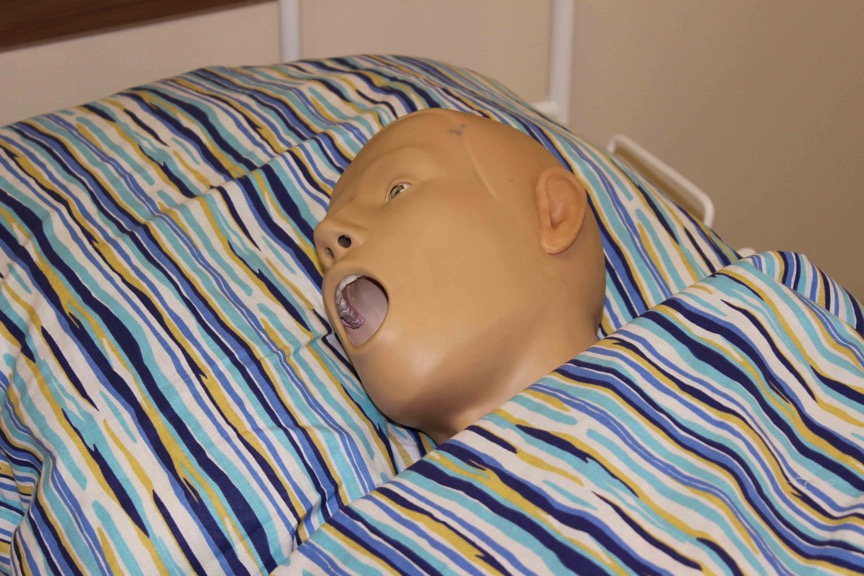 Рисунок 2. Расположить пациента в одном из следующих положений, если это не противопоказано: на спине под углом более 45° или лежа на боку, или лежа на животе (или спине), повернув голову вбок.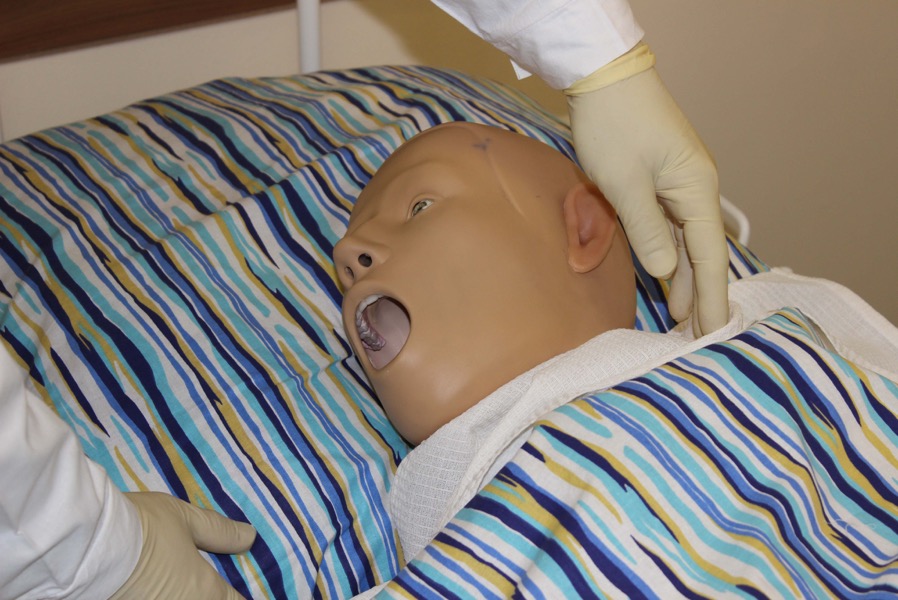 Рисунок 3. Обернуть полотенце вокруг шеи пациента.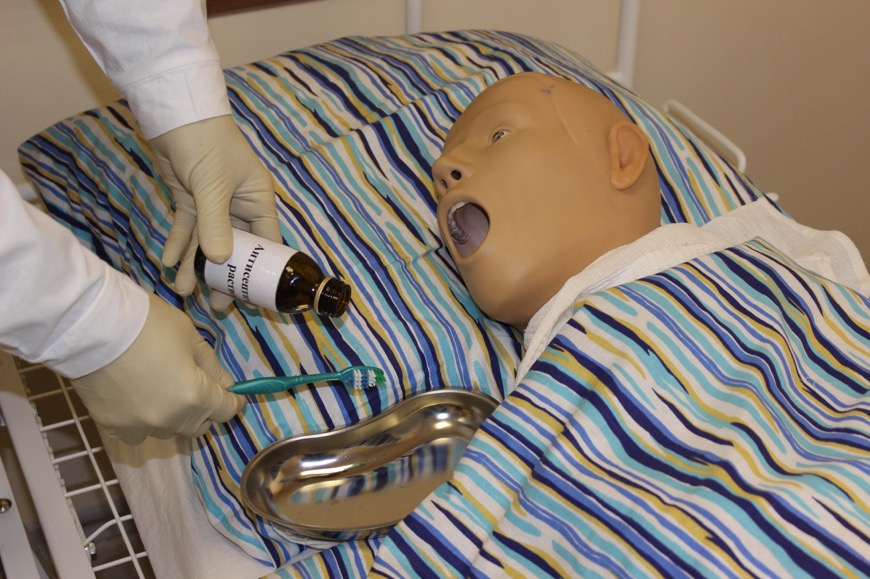 Рисунок 4. Салфеткой, смоченной в антисептическом растворе, протереть внутреннюю поверхность щек, пространство под языком, десны пациента.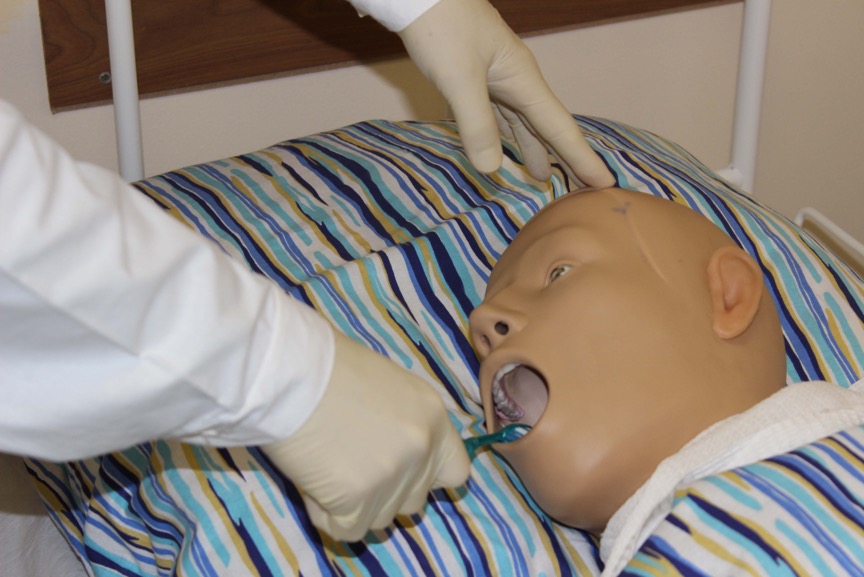 Рисунок 5. Произвести чистку зубов, начиная с задних зубов, и последовательно вычистить внутреннюю, верхнюю и наружную поверхность зубов, выполняя движения вверх-вниз в направлении от задних к передним зубам.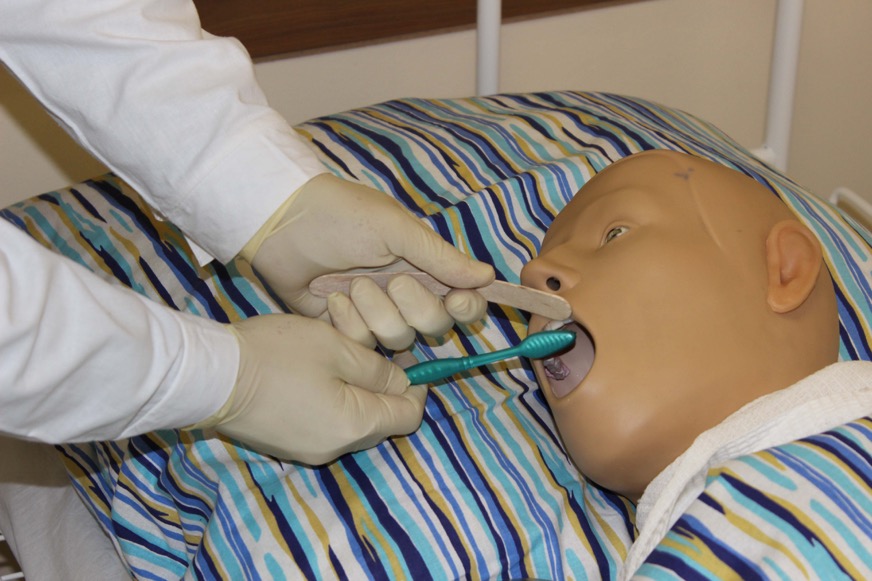 Рисунок 6. Повторить те же действия с другой стороны рта. Процедура повторяется не менее двух раз. Использовать шпатель для обнажения зубов.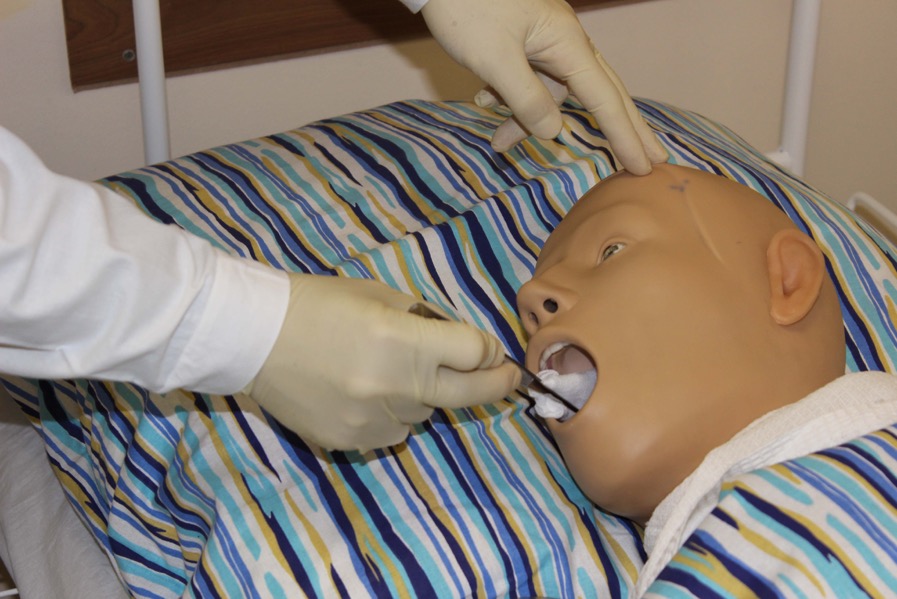 Рисунок 7. Сухими тампонами промокнуть ротовую полость пациента для удаления остатков жидкости и выделений из полости рта.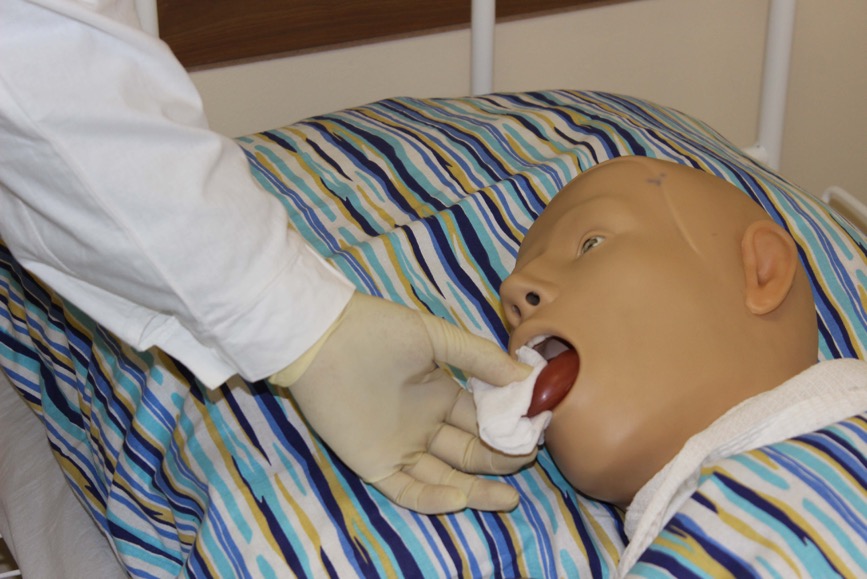 Рисунок 8. Попросить больного высунуть язык. Если он не может этого сделать, то необходимо обернуть язык стерильной марлевой салфеткой и левой рукой осторожно вытянуть его изо рта.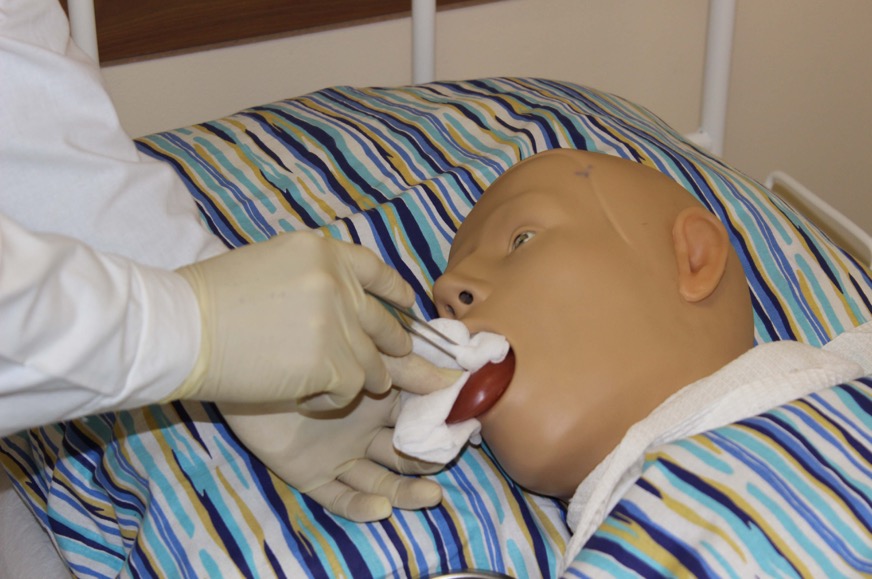 Рисунок 9. Салфеткой, смоченной в антисептическом растворе, протереть язык, снимая налет, в направлении от корня языка к его кончику.  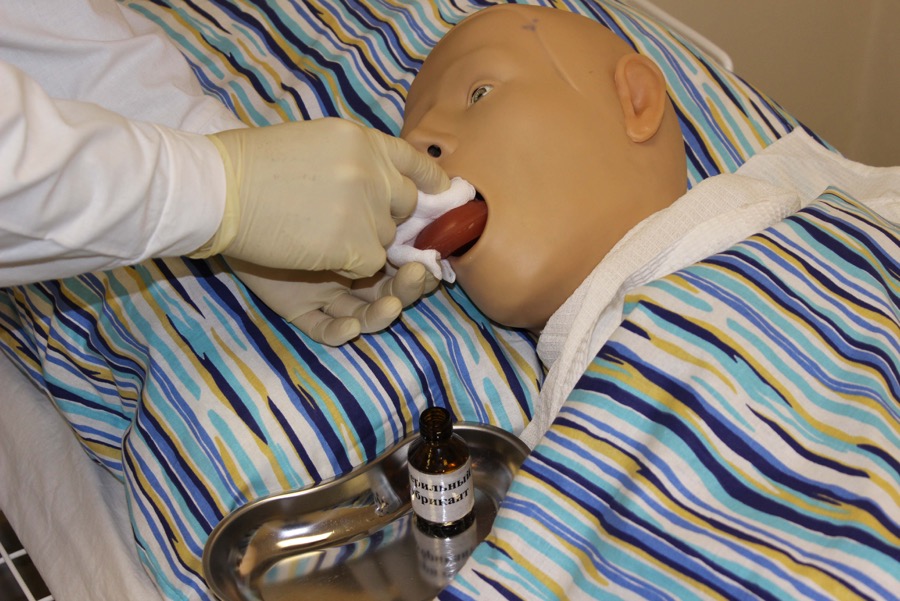 Рисунок 10. При сухости языка смазать его стерильным глицерином.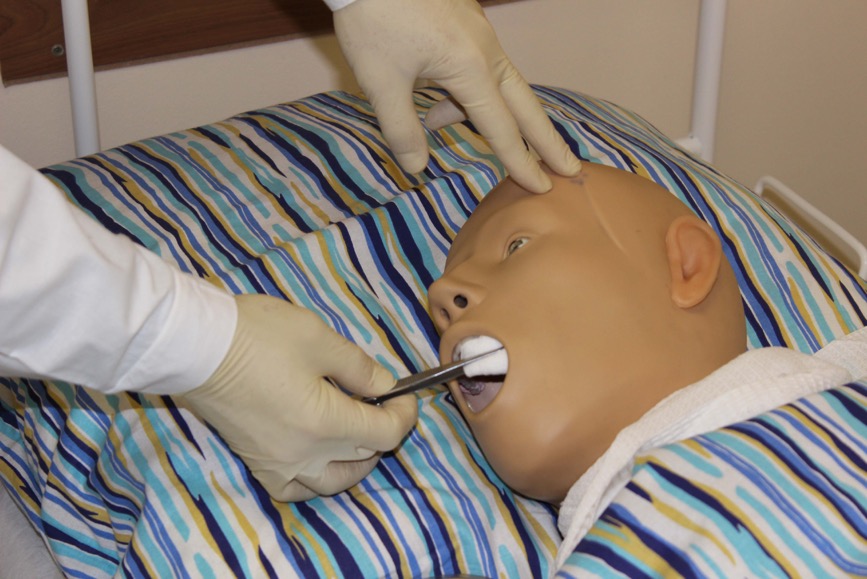 Рисунок 11. Салфеткой, смоченной в антисептическом растворе, протереть внутреннюю поверхность щек, пространство под языком, десны пациента.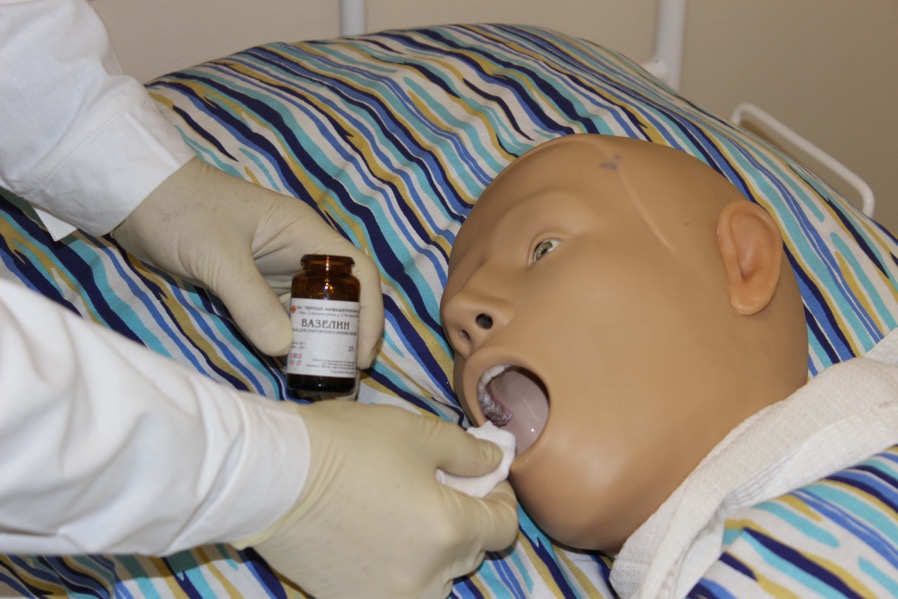 Рисунок 12. Обработать последовательно верхнюю и нижнюю губы тонким слоем вазелина (для профилактики трещин на губах).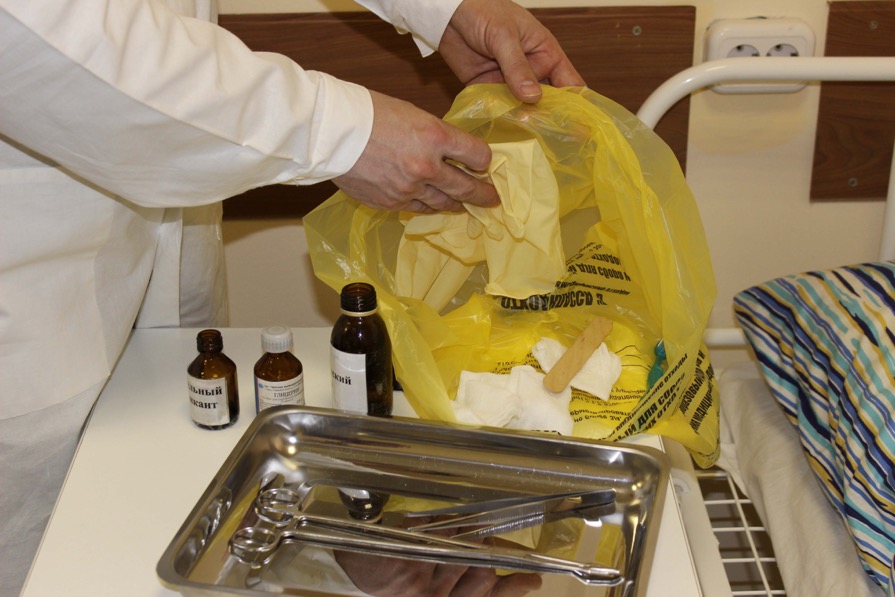 Рисунок 13. Снять перчатки, поместить их в контейнер для дезинфекции.